ПРОЕКТ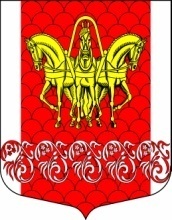 Администрациямуниципального образования«Кисельнинское сельское поселение»Волховского муниципального районаЛенинградской областиПОСТАНОВЛЕНИЕОб утверждении Порядка взаимодействияадминистрации муниципального образования                                  «Кисельнинское сельское поселение», муниципальных учреждений муниципального образования «Кисельнинское сельское поселение»с организаторами добровольческой (волонтерской) деятельности,добровольческими (волонтерскими) организациямиВ соответствии с Федеральным законом от 06.10.2003 № 131-ФЗ «Об общих принципах организации местного самоуправления в Российской Федерации», ч. 4 ст. 17.3 Федерального закона от 11.08.1995 № 135-ФЗ «О благотворительной деятельности и добровольчестве (волонтерстве)» (далее - Федеральный закон №135-ФЗ), постановлением Правительства Российской Федерации от 28.11.2018 № 1425 «Об утверждении общих требований к порядку взаимодействия федеральных органов исполнительной власти, органов исполнительной власти субъектов Российской Федерации, органов местного самоуправления, подведомственных им государственных и муниципальных учреждений, иных организаций с организаторами добровольческой (волонтерской) деятельности и добровольческими (волонтерскими) организациями и перечня видов деятельности, в отношении которых федеральными органами исполнительной власти, органами исполнительной власти субъектов Российской Федерации, органами местного самоуправления утверждается порядок взаимодействия государственных и муниципальных учреждений с организаторами добровольческой (волонтерской) деятельности, добровольческими (волонтерскими) организациями», руководствуясь Уставом муниципального образования «Кисельнинское сельское поселение», администрация муниципального образования «Кисельнинское сельское поселение» (далее - Администрация), ПОСТАНОВЛЯЕТ:1. Утвердить Порядок взаимодействия администрации муниципального образования «Кисельнинское сельское поселение», муниципальных учреждений муниципального образования «Кисельнинское сельское поселение» с организаторами добровольческой (волонтерской) деятельности, добровольческими (волонтерскими) организациями (Приложение).         2. Настоящее постановление подлежит официальному опубликованию в  газете «Волховские огни» и размещению на  официальном сайте  муниципального образования «Кисельнинское сельское поселение»  Волховского муниципального района Ленинградской области www.кисельня.рф.	                                                                                                  3. Постановление вступает в силу на следующий день после его официального опубликования.    Глава администрации                                                                Е.Л. МолодцоваПриложение                                 к постановлению администрациимуниципального образованияКисельнинское сельское поселениеот  июня 2019 года № Порядоквзаимодействия администрации муниципального образования «Кисельнинское сельское поселение», муниципальных учреждений муниципального образования «Кисельнинское сельское поселение» с организаторами добровольческой (волонтерской) деятельности, добровольческими (волонтерскими) организациями.1. Взаимодействие Администрации, муниципальных учреждений муниципального образования «Кисельнинское сельское поселение» (далее – муниципальные учреждения) с организаторами добровольческой (волонтерской) деятельности и добровольческими (волонтерскими) организациями может быть инициировано каждой из сторон.2. Организатор добровольческой деятельности, добровольческая организация в целях осуществления взаимодействия направляет в Администрацию, в муниципальное учреждение почтовым отправлением с описью вложения или в форме электронного документа через информационно-телекоммуникационную сеть «Интернет» предложение о намерении взаимодействовать в части организации добровольческой деятельности (далее - предложение), которое содержит следующую информацию:а) фамилия, имя, отчество (при наличии), если организатором добровольческой деятельности является физическое лицо;б) фамилия, имя, отчество (при наличии) и контакты руководителя организации или ее представителя (телефон, электронная почта, адрес), если организатором добровольческой деятельности является юридическое лицо;в) государственный регистрационный номер, содержащийся в Едином государственном реестре юридических лиц;г) сведения об адресе официального сайта или официальной страницы в информационно-телекоммуникационной сети «Интернет» (при наличии);д) идентификационный номер, содержащийся в единой информационной системе в сфере развития добровольчества (волонтерства) (при наличии);е) перечень предлагаемых к осуществлению видов работ (услуг), осуществляемых добровольцами в целях, предусмотренных пунктом 1 статьи 2 Федерального закона «О благотворительной деятельности и добровольчестве (волонтерстве)», с описанием условий их оказания, в том числе возможных сроков и объемов работ (оказания услуг), уровня подготовки, компетенции, уровня образования и профессиональных навыков добровольцев (волонтеров), наличия опыта соответствующей деятельности организатора добровольческой деятельности, добровольческой организации и иных требований, установленных законодательством Российской Федерации.3. Администрация, муниципальное учреждение, по результатам рассмотрения предложения в срок, не превышающий 10 рабочих дней со дня его поступления, принимают одно из следующих решений:о принятии предложения;об отказе в принятии предложения с указанием причин, послуживших основанием для принятия такого решения.Срок рассмотрения предложения может быть увеличен на 10 рабочих дней в случае, если необходимо запросить дополнительную информацию у организатора добровольческой деятельности, добровольческой организации.4. Администрация, муниципальное учреждение информируют организатора добровольческой деятельности, добровольческую организацию о принятом решении почтовым отправлением с описью вложения или в форме электронного документа через информационно-телекоммуникационную сеть «Интернет» в соответствии со способом направления предложения в срок, не превышающий 3 рабочих дней со дня истечения срока рассмотрения предложения.В случае принятия предложения Администрация, муниципальное учреждение информируют организатора добровольческой деятельности, добровольческую организацию об условиях осуществления добровольческой деятельности:а) об ограничениях и о рисках, в том числе вредных или опасных производственных факторах, связанных с осуществлением добровольческой деятельности;б) о правовых нормах, регламентирующих работу Администрации, муниципального учреждения;в) о необходимых режимных требованиях, правилах техники безопасности и других правилах, соблюдение которых требуется при осуществлении добровольческой деятельности;г) о порядке и сроках рассмотрения (урегулирования) разногласий, возникающих в ходе взаимодействия сторон;д) о сроке осуществления добровольческой деятельности и основаниях для досрочного прекращения ее осуществления;е) об иных условиях осуществления добровольческой деятельности.5. Взаимодействие Администрации, муниципального учреждения с организатором добровольческой деятельности, добровольческой организацией осуществляется на основании соглашения о взаимодействии (далее - соглашение).6. Соглашение предусматривает:а) перечень видов работ (услуг), осуществляемых организатором добровольческой деятельности, добровольческой организацией в целях, указанных в пункте 1 статьи 2 Федерального закона № 135-ФЗ;б) условия осуществления добровольческой деятельности;в) сведения об уполномоченных представителях, ответственных за взаимодействие со стороны организатора добровольческой деятельности, добровольческой организации и со стороны Администрации, муниципального учреждения для оперативного решения вопросов, возникающих при взаимодействии;г) порядок, в соответствии с которым Администрация, муниципальное учреждение информируют организатора добровольческой деятельности, добровольческую организацию о потребности в привлечении добровольцев;д) возможность предоставления Администрацией, муниципальным учреждением мер поддержки, предусмотренных Федеральным законом № 135-ФЗ, муниципальными нормативными правовыми актами;е) возможность учета деятельности добровольцев в единой информационной системе в сфере развития добровольчества (волонтерства);ж) обязанность организатора добровольческой деятельности, добровольческой организации информировать добровольцев о рисках, связанных с осуществлением добровольческой деятельности (при наличии);з) иные положения, не противоречащие законодательству Российской Федерации.6. Срок заключения соглашения не может превышать 14 рабочих дней со дня получения организатором добровольческой деятельности, добровольческой организацией решения об одобрении предложения.7. В случае возникновения разногласий между муниципальным учреждением и добровольческой (волонтерской) организацией, возникающих в процессе согласования соглашения о совместной деятельности, организатор добровольческой (волонтерской) организации, муниципальное учреждение вправе обратиться в Администрацию для урегулирования разногласий.Разногласия рассматриваются при участии обеих сторон и, в случае необходимости, с привлечением представителей общественного совета, иных совещательных органов, созданных на муниципальном уровне, в срок, не превышающий 20 рабочих дней.«____»__________2019 года№ _____